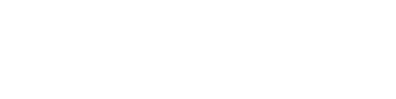 РОССИЙСКАЯ ФЕДЕРАЦИЯ                        КАРАЧАЕВО-ЧЕРКЕССКАЯ РЕСПУБЛИКА          АДМИНИСТРАЦИЯ УСТЬ-ДЖЕГУТИНСКОГО МУНИЦИПАЛЬНОГО РАЙОНА ПОСТАНОВЛЕНИЕ21.05.2020                                    г. Усть-Джегута                                           № 160О внесении изменений в постановление  администрации Усть-Джегутинского муниципального района от 24.05.2018 № 210 «Об образовании избирательных участков, участков референдума на территории Усть-Джегутинского муниципального района»        В соответствии с пунктом 2 статьи 19 Федерального закона «Об основных гарантиях  избирательных прав и права на участие в референдуме граждан Российской Федерации» и по согласованию с территориальной избирательной комиссией по Усть-Джегутинскому району, в связи с изменениями количества избирателей по избирательным участкам на территории Усть-Джегутинского муниципального района, а также необходимостью переноса избирательных участков № 212, № 231 ПОСТАНОВЛЯЮ: 1. Внести в постановление  администрации Усть-Джегутинского муниципального района от 24.05.2018 № 210 «Об образовании избирательных участков, участков референдума на территории Усть-Джегутинского муниципального района» следующее изменение:1.1. Приложение к постановлению изложить в следующей редакции:«Приложение к постановлению                   администрации Усть-Джегутинского                                       муниципального района от  24.05.2018 № 210Список избирательных участков,участков референдума, образованныхна территории Усть-Джегутинского муниципального районаИзбирательный участок № 210Центр: г. Усть-Джегута, м-н Московский, 14/а, МКОУ «Гимназия № 4»,    телефон: 7-54-81Границы участка:ГРДДМ-н Московский д. № 1М-н Московский д. № 2М-н Московский д. № 3М-н Московский д. № 4М-н Московский д. № 5М-н Московский д. № 6М-н Московский д. № 7Количество избирателей – 1569Избирательный участок № 211Центр: г. Усть-Джегута, м-н Московский, Дворец культуры,               телефон: 7-57-53Границы участка:М-н Московский д. № 8М-н Московский д. № 11М-н Московский д. № 14М-н Московский д. № 37М-н Московский д. № 38М-н Московский ППЧ - 62Количество избирателей – 1387Избирательный участок № 212Центр: г. Усть-Джегута, м-н Московский, 14/а здание начальной школы МКОУ «Гимназия № 4» телефон: 7-52-78 Границы участка:М-н Московский д. № 9М-н Московский д. № 10М-н Московский д. № 39М-нМосковский д. № 46                                                                                            Количество избирателей - 1258Избирательный участок № 213Центр: г. Усть-Джегута, м-н Московский, 65, МКОУ «Гимназия № 6 г.Усть-Джегуты»    телефон: 7-65-19Границы участка:М-н Московский д. № 13М-н Московский д. № 45М-н Московский д. № 47М-н Московский д. № 48Количество избирателей – 1080	Избирательный участок № 214Центр: г. Усть-Джегута, ул. Балахонова, 13, МКОУ «CОШ № 5»,                   телефон:  7-34-08Границы участка:Ул. Курортная от ул. Ипподромная до ул. Головная. Ул. Головная от  ул. Курортная до р. Кубань. Вниз по течению р. Кубань от ул. Головная до ул. Ипподромная. Ул. Ипподромная от р. Кубань до ул. Курортная.Улица Курортная – дома  с № 330 по № 394;Улица Прикубанская– дома  с № 85 по № 123; с № 86 по № 106;Улица Рабочая – дома  с № 82 по № 156;  с № 77-а по № 137;Улица Толстого – дома  с № 84 по № 124; с № 73 по № 111-а;Улица Балахонова – полностью;Улица Володина – полностью; Улица Головная – полностью;Улица Гоголя – полностью;Улица Ипподромная – полностью;Улица Комарова – полностью;Улица Кутузова – полностью;Улица Халилова – полностью;Улица Широкая – полностью;Улица 2-я Широкая – полностью.Улица Южная – полностью.Количество избирателей – 1663Избирательный участок № 215Центр: г. Усть-Джегута, ул. Коммунистическая № 2а, МКОУ «СОШ № 3», телефон: 7-17-99Границы участка:Ул. Ипподромная (в участок не входит) от ул. Рабочая до р. Кубань. Вниз по течению р. Кубань от ул. Ипподромная до р. Джегута.  В верх по течению     р. Джегута от р. Кубань до БСК. Вверх по течению БСК от р. Джегута до ул. Чехова. Ул. Чехова от БСК до ул. Железнодорожная. Ул. Железнодорожная от ул. Чехова до ул. Курортная. Ул. Курортная от ул. Железнодорожная до ул. Ипподромная.                              Улица Прикубанская – дома  с № 1 по № 83; с № 2 по № 84-б;Улица Рабочая – дома  с  № 2 по № 80;  с № 1 по № 77;Улица Толстого – дома  с № 2 по № 82; с № 1 по № 75;Улица Гагарина – полностью;Улица Коммунальная  – полностью.Улица Коммунистическая – полностью;Улица 8-е Марта   – полностью;Улица Мостовая – полностью; Улица Октябрьская   – полностью;Улица Совхозная – полностью;Улица Транспортная   – полностью;Улица Фестивальная – полностью;Улица Левонабережная – полностью;Улица 26 Партсъезда – полностью;Улица Чехова – полностью;Улица Братская – полностью;Улица Курортная - с № 250 по № 330, с № 345 по № 371.Количество избирателей – 1845Избирательный участок № 216Центр: г. Усть-Джегута, ул. Богатырева  № 31, МКОУ «Лицей № 1»,     телефон:  7-13-94Границы участка:Ул. Курортная (четная сторона) от ул. Морозова до р. Джегута. Вниз по течению р. Джегута от ул. Курортная до  р. Кубань. Вниз по течению   р. Кубань от р. Джегута до ул. Морозова. Ул. Морозова (в участок не входит) от р. Кубань до ул. Курортная.Улица Богатырева – дома  с № 1 по № 65; с № 2 по № 84;Улица Курортная – дома  с № 196  по № 248;Улица Калинина – дома  с № 87 по № 153;  с № 108 по № 168;Улица Колхозная – дома  с № 1 по № 35; с № 2 по № 38;Улица Красная – дома  с № 2 по № 40; с № 1 по № 41;Улица Кубанская – дома  с № 15 по № 43; с № 60 по № 144;Улица Ленина – дома  с № 134 по № 198; с № 103 по № 161;Улица Первомайская– дома  с № 88 по № 148; с № 125 по № 159;Улица Щекута – дома  с № 1 по № 71; с № 2 по № 42;Улица Дружная  – полностью;Улица Кавказская  – полностью;Улица Набережная – полностью;Улица Пролетарская – полностью;Улица Революционная – полностью;Переулок Кубанский - полностью.                                                                                       Количество избирателей  - 2286Избирательный участок № 217Центр: г. Усть-Джегута, ул. Морозова № 77, МКОУ «Лицей № 7»,     телефон:  7-18-11Границы участка:Ул. Курортная (не четная сторона) от р. Джегута  до ул. Вокзальная.         Ул. Вокзальная от ул. Курортная до ул. Железнодорожная. Ул. Железнодорожная от ул. Вокзальная до ул. Подгорная. Ул. Подгорная от ул. Железнодорожная до ул. Фадеева. Ул. Фадеева от ул. Подгорная до БСК. Вверх по течению БСК от ул. Фадеева до р. Джегута. Вниз по течению р. Джегута от БСК до ул. Курортная. Улица Курортная – дома  с № 147 по № 337; Улица Богатырева – дома  с № 77 по № 131; с № 86 по № 158;Улица Железнодорожная – дома  с № 31 по № 143;  с № 118 по № 196;Улица Красная – дома  с № 42 по № 102; с № 43 по № 107;Улица Морозова – дома  с № 56 по № 120; с № 57 по № 137-а;Улица Щекута – дома  с № 75 по № 127; с № 58 по № 114;Улица Зеленая   – полностью;Улица Канальная – полностью;Улица Культурная – полностью;Улица  Кочубея – полностью;Улица Ломоносова – полностью;Улица Луговая – полностью; Улица Подгорная – полностью;Улица 27 Партсъезда – полностью;Улица Пугачева – полностью;Улица Пушкина – полностью;Улица Ровная – полностью;Улица Суворова – полностью;Улица Фрунзе  – полностью;Улица Фадеева – полностью.Улица Колхозная – дома  с № 40 по № 98-а; с № 41 по № 117;Улица Джегутинская  – полностью;Переулок Колхозный – полностью;Улица Садовая – полностью;Улица Нагорная – полностью.Количество избирателей – 2426Избирательный участок № 218Центр:  г. Усть-Джегута, ул. Морозова № 34а, Центр культуры и досуга,                  телефон: 7-34-44Границы участка:Ул. Морозова от ул. Курортная до р. Кубань.  Вниз по течению р. Кубань от ул. Морозова до ул. Куцева. Ул. Куцева от р. Кубань до ул. Кубанская. Ул. Кубанская от ул. Куцева до ул. Мира. Ул. Мира от ул. Кубанская до       ул. Новая. Ул. Новая (в участок не входит) от ул. Мира до ул. Первомайская. Ул. Первомайская от ул. Новая до ул. Куцева. Ул. Куцева от   ул. Первомайская до ул. Ленина. Ул. Ленина (в участок не входит) от  ул. Куцева до ул. Новая. Ул. Новая от ул. Ленина до ул. Курортная. Ул. Курортная (четная сторона) от  ул. Новая до ул. Морозова.Улица Курортная – дома  с № 126  по № 186;Улица Калинина – дома  с № 23 по № 75;  с № 46 по № 102;Улица Кубанская – дома  с № 1 по № 13; с № 2 по № 58;Улица Ленина – дома  с № 104 по № 130; с № 75 по № 93;Улица Морозова – дома  с № 2 по № 52; с № 1 по № 55;Улица Первомайская– дома  с № 30  по № 84; с № 59 по № 111;Улица Хлеборобная – дома  с № 7 по № 69; с № 24  по № 82;Улица Комсомольская– полностью;Улица Куцева – полностью;Переулок Пионерская – полностью;Улица Северная – полностью;Количество избирателей – 1915Избирательный участок № 219Центр:  г. Усть-Джегута, ул. Первомайская № 2, МКОУ «СОШ № 2»,              телефон:  7-42-89Границы участка:Ул. Новая от ул. Курортная до ул. Ленина. Ул. Ленина от ул. Новая до ул. Куцева. Ул. Куцева (в участок не входит) от ул. Ленина до  ул. Первомайская. Ул. Первомайская (в участок не входит) от ул. Куцева до ул. Новая. Ул. Новая от ул. Первомайская до ул. Мира. Ул. Мира от ул. Новая до ул. Кубанская. Ул. Кубанская (в участок не входит) от ул. Мира до ул. Куцева. Ул. Куцева от ул. Кубанская до р. Кубань. Вниз по течению  р. Кубань от ул. Куцева до ул. Чапаева. Ул. Чапаева от  р. Кубань до ул. Курортная. Ул. Курортная (четная сторона) от  ул. Чапаева до ул. Новая. Улица Курортная – дома  с № 120 по № 124;Улица  Вокзальная – дома  с № 1 по № 9; с № 2  по № 6;Улица Калинина – дома  с № 2 по № 44;  с № 1 по № 21;Улица Ленина – дома  с № 1 по № 71; с № 2 по № 102;Улица  Лермонтова – дома  с № 77 по № 159; с № 78  по № 1Улица  Некрасова – дома  с № 49 по № 99; с № 48  по № 100;Улица Первомайская– дома  с № 1  по № 57; с № 2 по № 28;Улица Хлеборобная – дома  с № 1 по № 5; с № 2  по № 22;Улица Д. Юрченко – дома  с № 126  по № 152; 141а; 141б; с № 149 по № 161;Улица Горького – полностью;Улица Кирова – полностью;Улица Короткая – полностью;Улица Мира – полностью;Улица Новая– полностью;Переулок Юбилейный – полностью;Количество избирателей – 1396Избирательный участок № 220Центр: г. Усть-Джегута, ул. Школьная № 24а, филиал МКОУ   «СОШ № 2»,телефон:  7-17-45Границы участка:Ул. Курортная (нечетная сторона) от ул. Вокзальная до р. Джегонасс. Вверх по течению р. Джегонасс от ул. Курортная до ул. Железнодорожная. Ул. Железнодорожная от р. Джегонасс  до ул. Джегонасская.   Ул. Джегонасская от ул. Железнодорожная до БСК. Вверх по течению БСК от ул. Джегонасская до ул. Фадеева. Ул. Фадеева (в участок не входит) от БСК до ул. Подгорная. Ул. Подгорная (в участок не входит) от ул. Фадеева до ул. Железнодорожная. Ул. Железнодорожная от ул. Подгорная до  ул. Вокзальная. Ул. Вокзальная (в участок не входит) от  ул. Железнодорожная до ул. Курортная. Улица Курортная – дома  с № 45 по № 145; Улица Железнодорожная – дома  с № 21 по № 29;  с № 34 по № 116;Улица  Новопартизанская – дома  с № 11 по № 59; с № 22  по № 72;Улица  Веселая – полностью;Улица 1 – я  Веселая – полностью;Улица 2 – я  Веселая – полностью;Улица Джегонасская – полностью;Улица Крайняя – полностью;Улица Семафорная – полностью;Улица Холмистая – полностью; Улица Школьная – полностью;Переулок Краснопартизанский – полностью;Количество избирателей – 1526Избирательный участок № 221Центр: г. Усть-Джегута, ул. Первомайская, №2, МКОУ «СОШ № 2», телефон: 7-38-11Границы участка:Ул. Чапаева (от ул. Курортная до р. Кубань. Вниз по течению р. Кубань от ул. Чапаева до р. Джегонасс. Вверх по течению р. Джегонасс от р. Кубань до ул. Курортная. Ул. Курортная (четная сторона) от р. Джегонасс до ул. Чапаева.Улица Курортная – дома  с № 40 по № 118а;Улица Чапаева (полностью) Улица Луначарского (полностью) Улица Новопартизанская: № 1-20 Г Улица  Лермонтова – дома  с № 1 по № 75; с № 2  по № 76Улица Маяковского – дома  с № 5 по № 59;  с № 8 по № 64;Улица  Некрасова – дома  с № 1 по № 47а; с № 2  по № 46а;Улица Советская – полностью;Улица Д. Юрченко – дома  с № 30  по № 124а; с № 53 по № 147;Улица У. Алиева – полностью;Улица Еремина – полностью;Улица О. Касаева – полностью;Улица Космонавтов – полностью;Улица Мичурина – полностью;Количество избирателей – 1551Избирательный участок № 222Центр: г. Усть-Джегута, ул. Краснопартизанская № 3/а,( здание клуба цем. поселка), телефон:  7-20-52Границы участка:Вниз по течению р. Джегонасс от ул. Железнодорожная до р. Кубань. Вниз по течению р. Кубань от р. Джегонасс до ул. Ставропольская. Ул. Ставропольская от р. Кубань до ул. Курортная. Ул. Курортная от ул. Ставропольская до ул. Железнодорожная. Ул. Железнодорожная от ул. Курортная до р. Джегонасс.Улица Курортная – дома  с № 1 по № 43; с № 2 по № 40;Улица Железнодорожная – дома  с № 1 по № 19;  с № 2 по № 34-а;Улица Маяковского – дома  с № 1 по № 3;  с № 2 по № 6; Улица Д. Юрченко – дома  с № 1  по № 51; с № 2 по № 28;Улица Березовая – полностью;Улица  Заводская – полностью;Улица  Краснопартизанская – полностью;Улица Лесная – полностью;Улица Ореховая – полностью;Улица Парковая – полностью;Улица Полевая – полностью;Улица Речная – полностью;Улица Солнечная – полностью;Улица Трудовая – полностью;Улица Черноморская – полностью;Улица Цветочная – полностью; Улица Шевченко – полностью;Переулок Речной – полностью;Станция  Абазинка  – полностью;Количество избирателей – 1109Избирательный участок № 223Центр: аул Сары-Тюз, ( здание Дома  культуры),  телефон: 4-42-21Границы участка:Ул. Байрамкулова (в участок не входит) от ул. Героев Карачаевцев до ул. Карачаевская, ул. Карачаевская от ул. Байрамкулова до ул. Крайняя, ул. Крайняя от ул. Карачаевская до ул. братьев Доюновых, ул. братьев Доюновых от ул. Карачаевская до ул. Богатырева, ул. Богатырева от ул. братьев Доюновых до ул. Батчаева, ул. Батчаева от ул. Богатырева до ул. У. Алиева, ул. У. Алиева от ул. Батчаева до ул. Байрамкулова.Ул. АджиевойУл. БатчаеваУл. братьев ДоюновыхУл. братьев Темирлиевых с № 1-22, 24, 26Ул. братьев Уртеновых с № 1-25, 27, 29, 31, 33Ул. Бадахова с № 1-20Ул. Богатырева с № 1-22, 24,  24а, 26.Ул. КурджиеваУл. КрайняяУл. ЛенинаУл. О. КасаеваУл. ТупикУл. Умара Алиева с № 1-18аУл. Карачаевская с № 1-34, 38, 40, 42, 44, 46Количество избирателей – 1081Избирательный участок № 224Центр: аул Сары-Тюз,  ул. Аджиевой, 1/а,  МКОУ «СОШ а. Сары-Тюз» телефон: 4-42-20Границы участка:Ул. Байрамкулова от ул. Героев Карачаевцев до ул. Карачаевская, ул. Карачаевская от ул. Байрамкулова до ул. Петрусевича, ул. Петрусевича от ул. Байрамкулова до ул. братьев Уртеновых,  ул. братьев Уртеновых от ул. Петрусевича до ул. Гочияева, ул. Гочияева от ул. братьев Уртеновых до ул. Бадахова, ул. Бадахова от ул. Гочияева до ул. Байрамукова, ул. Байрамукова от ул. Бадахова до ул. Героев Карачаевцев, ул. Героев Карачаевцев от ул. Байрамукова до ул. Байрамкулова.Ул. У. Алиева с № 13, 15, 17, 18 до конца улицыУл. Бадахова с № 19 до конца улицыУл. братьев Темирлиевых  с № 21 до конца улицыУл. Богатырева № 17, 19, 21, 23, 25, 26  до конца улицыУл. братьев Уртеновых  № 22, 24, 26, 28, 29  до конца улицыУл. Карачаевская  № 31, 33, 35, 37, 39, 44, 46.Ул. ХрущеваУл. БоташеваУл. БиджиеваУл. ПетрусевичаУл. БайрамуковаУл. БашлаеваУл. ГочияеваУл. ПодгорнаяУл. Героев КарачаевцевУл. КаракетоваУл. БайрамкуловаКоличество избирателей – 1294Избирательный участок № 225Центр: станица Красногорская, ул.Красная, 100,  МКОУ «СОШ ст. Красногорская»,   телефон: 4-31-25Границы участка: станица Красногорская полностьюКоличество избирателей – 1578Избирательный участок № 226Центр: село Важное, ул. Садовая, 88, МКОУ «СОШ с. Важное»,      телефон: 4-52-16Границы участка: село Важное полностьюКоличество избирателей – 1307Избирательный участок № 227Центр: аул Кызыл-Кала, ул.Школьная, 1, МКОУ «СОШ а. Кызыл-Кала», телефон: 7-31-78 ( таксофон)Границы участка: аул Кызыл-Кала  полностьюКоличество избирателей – 658Избирательный участок № 228Центр: аул Джегута, ул. Гербекова, 11, МКОУ «СОШ а. Джегута», телефон: 4-60-62Границы участка: аул Джегута  полностьюКоличество избирателей – 981Избирательный участок № 229Центр: а.  Новая Джегута, ул.Советская, 97,  МКОУ «СОШ а. Новая Джегута»,               телефон: 4-72-35Границы участка: Ул. Солнечная от ул. Богатырева до ул. Набережная, ул. Набережная от ул. Богатырева до ул. Советская, ул. Советская от ул. Набережная до ул. Богатырева, ул. Богатырева от ул. Набережная до ул. Солнечная.Ул. НабережнаяУл. СадоваяПер. ПештерыУл. СоветскаяУл. Хаджай КабакъУл. БогатыреваУл. СолнечнаяКоличество избирателей – 1334Избирательный участок № 230Центр: аул Новая Джегута, ул.Советская, 97, МКОУ «СОШ а. Новая Джегута»,   телефон: 4-71-36           Границы участка: Ул. Советская (в участок не входит) от ул. Мира до ул. Карачаевская, ул. Карачаевская от ул. Советская до пер. Базарный,  пер. Базарный от ул. Карачаевская до ул. Дружбы, ул. Дружбы от пер. Базарный до ул. Апаева, ул. Апаева от ул. Дружбы до пер. Солдатский, пер. Солдатский от ул. Апаева до ул. Карачаевская, ул. Карачаевская от пер. Солдатский до ул. Мира, ул. Мира от ул. Карачаевская до ул. Советская.Ул. МираУл. КарачаевскаяПер. БазарныйПер. ДружбыУл. КавказскаяУл. АпаеваПер. СолдатскийУл. Урочище ГендалиКоличество избирателей – 1334Избирательный участок № 231Центр: аул Гюрюльдеук, ул. Курортная, 5, МКДОУ «Детский сад «Ласточка» а. Гюрюльдеук», телефон: 4-65-36Границы участка: аул Гюрюльдеук полностьюКоличество избирателей – 846Избирательный участок № 232Центр: аул Эльтаркач, ул.Р.Гочияева, 1, МКОУ «СОШ а. Эльтаркач», телефон: 4-62-32Границы участка: Ул. Октябрьская от ул. Центральная до ул. Приреченская,  ул. Приреченская от ул. Октябрьская до ул. Сады, ул. Сады от ул. Приреченская до ул. Молодежная, ул. Молодежная от ул. Сады до ул. Подгорная, ул. Подгорная от ул. ул. Молодежная до ул. Центральная, ул. Центральная от ул. Подгорная до  ул. Октябрьская.Ул. СадыУл. МолодежнаяУл. ПриреченскаяУл. ОктябрьскаяУл. ПионерскаяУл. ПодгорнаяУл. ЦентральнаяКоличество избирателей – 1181Избирательный участок № 233Центр: аул Эльтаркач,  ул. Р.Гочияева, 1, МКОУ «СОШ а. Эльтаркач»,  телефон: 4-62-31Границы участка: Ул. Колхозная от ул. Центральная до ул. Каракетова, ул. Каракетова от ул. Колхозная до ул. Гочияева, ул. Гочияева от ул. Каракетова до ул. Центральная, ул. Центральная (в участок не входит) от ул. Гочияева до ул. ул. КолхознаяУл. ГочияеваУл. КаракетоваУл. КолхознаяУл. ЛеснаяКоличество избирателей – 864Избирательный участок № 234Центр: село Койдан, ул.Дружбы, 54, МКОУ «СОШ с. Койдан»,       телефон: 4-11-07Границы участка: село Койдан  полностьюКоличество избирателей – 503»2. Разместить настоящее постановление на официальном сайте администрации Усть-Джегутинского муниципального района в сети Интернет www.udmunicipal.ru. и опубликовать в газете «Джегутинская неделя».  Настоящее постановление направить в Избирательную комиссию Карачаево-Черкесской Республики.Контроль за выполнением настоящего постановления возложить на заместителя Главы администрации-Управляющего делами администрации Усть-Джегутинского муниципального района. Глава администрации Усть-Джегутинскогомуниципального района                                                               М.А. Лайпанов